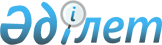 О внесении изменений в решение Жанибекского районного маслихата от 29 декабря 2022 года № 28-4 "О бюджете Жанибекского сельского округа Жанибекского района на 2023–2025 годы"Решение Жанибекского районного маслихата Западно-Казахстанской области от 17 ноября 2023 года № 13-4
      Жанибекский районный маслихат РЕШИЛ:
      1. Внести в решение Жанибекского районного маслихата от 29 декабря 2022 года №28-4 "О бюджете Жанибекского сельского округа Жанибекского района на 2023-2025 годы" следующие изменения:
      пункт 1 изложить в новой редакции:
      "1. Утвердить бюджет Жанибекского сельского округа на 2023-2025 годы согласно приложениям 1, 2 и 3 соответственно, в том числе на 2023 год в следующих объемах:
      1) доходы – 155 955 тысяч тенге:
      налоговые поступления – 40 022 тысячи тенге;
      неналоговые поступления – 0 тенге;
      поступления от продажи основного капитала – 0 тенге;
      поступления трансфертов – 115 933 тысячи тенге;
      2) затраты – 164 160 тысяч тенге;
      3) чистое бюджетное кредитование – 0 тенге:
      бюджетные кредиты – 0 тенге; 
      погашение бюджетных кредитов – 0 тенге;
      4) сальдо по операциям с финансовыми активами – 0 тенге:
      приобретение финансовых активов – 0 тенге;
      поступления от продажи финансовых активов государства – 0 тенге;
      5) дефицит (профицит) бюджета – -8 205 тысяч тенге;
      6) финансирование дефицита (использование профицита) бюджета – -  8 205 тысяч тенге:
      поступление займов – 0 тенге;
      погашение займов – 0 тенге;
      используемые остатки бюджетных средств – 8 205 тысяч тенге.";
      приложение 1 к указанному решению изложить в новой редакции согласно приложению к настоящему решению.
      2. Настоящее решение вводится в действие с 1 января 2023 года. Бюджет Жанибекского сельского округа на 2023 год
      тысяч тенге
					© 2012. РГП на ПХВ «Институт законодательства и правовой информации Республики Казахстан» Министерства юстиции Республики Казахстан
				
      Председатель маслихата

Т.Кадимов
Приложение к решению
Жанибекского районного
маслихата от 17 ноября
2023 года №13-4Приложение 1 к решению
Жанибекского районного
маслихата от 29 декабря
2022 года №28-4
Категория
Категория
Категория
Категория
Категория
Сумма
Класс
Класс
Класс
Класс
Сумма
Подкласс
Подкласс
Подкласс
Сумма
Специфика
Специфика
Сумма
Наименование
Сумма
1
2
3
4
5
6
1) Доходы
155 955
1
Налоговые поступления
40 022
01
Подоходный налог
21 685
2
Индивидуальный подоходный налог
21 685
04
Hалоги на собственность
18 337
1
Hалоги на имущество
562
3
Земельный налог
439
4
Hалог на транспортные средства
17 336
2
Неналоговые поступления
0
01
Доходы от государственной собственности
0
3
Поступления от продажи основного капитала
0
4
Поступления трансфертов
115 933
02
Трансферты из вышестоящих органов государственного управления
115 933
3
Трансферты из районного (города областного бюджета) бюджета
115 933
01
Целевые текущие трансферты
76 632
03
Субвенция из районного (города областного значения)бюджета
39 301
Функциональная группа
Функциональная группа
Функциональная группа
Функциональная группа
Функциональная группа
Сумма
Функциональная подгруппа
Функциональная подгруппа
Функциональная подгруппа
Функциональная подгруппа
Сумма
Администратор бюджетных программ
Администратор бюджетных программ
Администратор бюджетных программ
Сумма
Программа
Программа
Сумма
 Наименование
Сумма
1
2
3
4
5
6
2) Затраты
164 160
01
Государственные услуги общего характера
68 435
1
Представительные, исполнительные и другие органы, выполняющие общие функции государственного управления
68 435
124
Аппарат акима города районного значения, села, поселка, сельского округа
68 435
001
Услуги по обеспечению деятельности акима города районного значения, села, поселка, сельского округа
68 435
07
Жилищно-коммунальное хозяйство
95 725
2
Коммунальное хозяйство
13 597
124
Аппарат акима города районного значения, села, поселка, сельского округа
13 597
014
Организация водоснабжения населенных пунктов
13 597
3
Благоустройство населенных пунктов
82 128
124
Аппарат акима города районного значения, села, поселка, сельского округа
82 128
008
Освещение улиц в населенных пунктах
26 712 
009
Обеспечение санитарии населенных пунктов
10 312
010
Содержание мест захоронений и погребение безродных
6 577
011
Благоустройство и озеленение населенных пунктов
38 527
3) Чистое бюджетное кредитование
0
Бюджетные кредиты
0
Погашение бюджетных кредитов
0
Категория
Категория
Категория
Категория
Категория
Сумма
Класс
Класс
Класс
Класс
Сумма
Подкласс
Подкласс
Подкласс
Сумма
Наименование
Наименование
Сумма
5
Погашение бюджетных кредитов
0
01
Погашение бюджетных кредитов
0
1
Погашение бюджетных кредитов, выданных из государственного бюджета
0
4) Сальдо по операциям с финансовыми активами
0
Функциональная группа
Функциональная группа
Функциональная группа
Функциональная группа
Функциональная группа
Сумма
Функциональная подгруппа
Функциональная подгруппа
Функциональная подгруппа
Функциональная подгруппа
Сумма
Администратор бюджетных программ
Администратор бюджетных программ
Администратор бюджетных программ
Сумма
Программа
Программа
Сумма
Наименование
Наименование
1
2
3
4
5
6
Приобретение финансовых активов
0
Категория 
Категория 
Категория 
Категория 
Категория 
Сумма
Класс
Класс
Класс
Класс
Сумма
Подкласс
Подкласс
Подкласс
Сумма
Специфика
Специфика
Сумма
Наименование
Сумма
1
2
3
4
5
6
6
Поступления от продажи финансовых активов государства
0
01
Поступления от продажи финансовых активов государства
0
1
Поступления от продажи финансовых активов внутри страны
0
5) Дефицит (профицит) бюджета
-8 205
6) Финансирование дефицита (использование профицита) бюджета
8 205
7
Поступления займов
0
01
Внутренние государственные займы
0
2
Договоры займа
0
Функциональная группа
Функциональная группа
Функциональная группа
Функциональная группа
Функциональная группа
Сумма
Функциональная подгруппа
Функциональная подгруппа
Функциональная подгруппа
Функциональная подгруппа
Сумма
Администратор бюджетных программ
Администратор бюджетных программ
Администратор бюджетных программ
Администратор бюджетных программ
Сумма
Программа
Программа
Программа
Сумма
Наименование
Наименование
Сумма
1
2
3
4
5
6
16
Погашение займов
0
1
Погашение займов 
0
Категория
Категория
Категория
Категория
Категория
Сумма
Класс
Класс
Класс
Класс
Сумма
Подкласс
Подкласс
Подкласс
Сумма
Специфика
Специфика
Сумма
Наименование
1
2
3
4
5
6
8
Используемые остатки бюджетных средств
8 205
01
Остатки бюджетных средств
8 205
1
Свободные остатки бюджетных средств
8 205